ПРЕСС-РЕЛИЗОбновлен порядок предоставления сведений из ЕГРНРосреестром принят приказ от 08.04.2021 № П/0149, в котором переиздан и дополнен порядок предоставления сведений, содержащихся в Едином государственном реестре недвижимости (ЕГРН), определены формы запросов, порядок и способы их направления, а также формы предоставления сведений.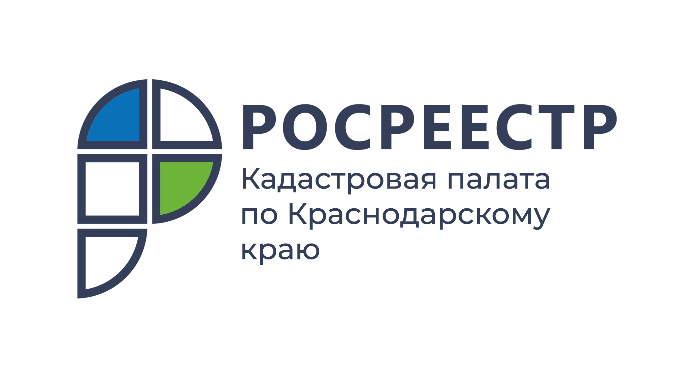 Обратите внимание, приказ вступает в силу только после того, как утратит силу приказ Минэкономразвития России от 23.12.2015 № 968.Напоминаем существующий порядок предоставления запросов сведений из ЕГРН, согласно которому заявитель сам выбирает способ подачи заявления и форму предоставления документов. Данный пункт сохранится и в будущем порядке.Подать запрос можно несколькими способами:в бумажном виде при личном обращении в офис приема документов или МФЦ,отправить бумажный документ по почте,заполнить электронную форму запроса на официальном сайте и в едином портале,отправить в электронной форме с использованием веб-сервисов:единый портал государственных и муниципальных услуг (функций) (ЕПГУ (https://www.gosuslugi.ru/);официальный сайт Росреестра (https://rosreestr.gov.ru/site/);официальный сайтКадастровой палаты (https://kadastr.ru/).На основании одного запроса предоставляется один документ, в виде которого предоставляются сведения, содержащиеся в ЕГРН. Для получения определенного количества документов необходимо подать соответствующее количество запросов.При запросе сведений посредством обеспечения доступа к ФГИС ЕГРН заявителю необходимо использовать уникальные коды доступа. Получить такой код можно в личном кабинете на сайте Росреестра.Сведения из ЕГРН будут предоставлены в срок не более трех рабочих дней в бумажной или электронной форме, в зависимости от пожеланий заявителя, в виде копии документа, на основании которого сведения внесены в ЕГРН, выписки или ином виде. Предоставленные сведения являются актуальными на момент выдачи.Необходимо понимать, что при запросе информации в ЕГРН возможно получить сведения в отношении:конкретного объекта недвижимости;всех объектов в границах одного или нескольких кадастровых кварталов;правообладателей объектов;территории кадастрового квартала, зон публичных сервитутов, территории границ.Если запрашиваемые сведения в ЕГРН отсутствуют, либо их предоставление не допускается по закону, заявителю в срок не более трех рабочих дней направляется соответствующее уведомление. Решение об отказе в предоставлении сведений может быть обжаловано судом.Правообладатель может запросить информацию о лицах, получивших сведения об объекте, права на который у него зарегистрированы. Указанная информация может быть предоставлена правообладателю в течение трех лет с момента получения запроса от таких лиц.______________________________________________________________________________________________________Пресс-служба Кадастровой палаты по Краснодарскому краю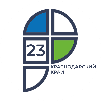 ул. Сормовская, д. 3, Краснодар, 350018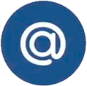 press23@23.kadastr.ru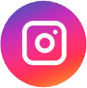 https://www.instagram.com/kadastr_kuban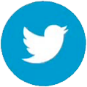 https://twitter.com/Kadastr_Kuban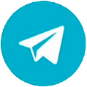 https://t.me/kadastr_kuban